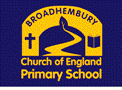 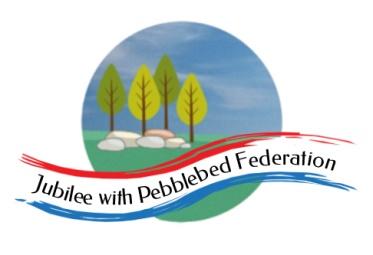   Class 2 Weekly Home Learning Timetable 1.2.21 - LIVE GOOGLE MEETS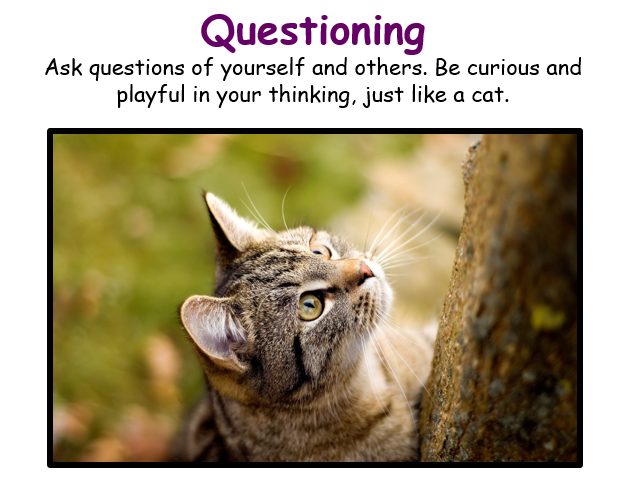  Learning animal of the week - see topic on google classroom for more information - please fill in a slip each week to let me know how you are learning at home.Timings9.10amLIVE1 hour (45 mins then 15 mins TT)1 hour 1 hour15 mins30 mins15 mins3.10pmLIVEMonday10 a day mental health of the day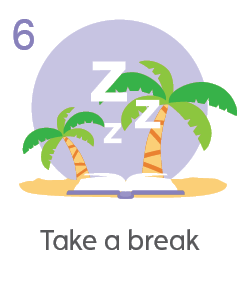 Daily Dashboard and Collective Worship Piano Room ChildrenTo make tally charts.https://whiterosemaths.com/homelearning/year-2/ Spring Week 5 Then google classroom sheet.2B pg 48Year 4To understand fractions greater than 1.https://classroom.thenational.academy/lessons/using-mixed-numbers-61hkadThen google classroom sheet.4B pg 116Year 5/6 To compare and order fractions more than 1.https://whiterosemaths.com/homelearning/year-6/week-9-number-fractions/ Then google classroom sheet.5B pg 76 6A 140LITERACY STORYWRITING WEEK.This week, everyone will be writing their stories, by using their plans. Each day, I will put a video up on google classroom to show me practising writing each section of  my story.REL.O. To compare the views of Christians and Humanists.See google classroomBug Club GrammarBug Club reading with QuizSpellingEnd of day storyAnglo Saxon BoyTuesday10 a day mental health of the day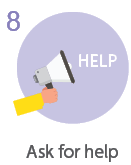 Daily Dashboard and Collective WorshipPiano Room ChildrenTo draw pictograms.https://whiterosemaths.com/homelearning/year-2/ Spring Week 5 Then google classroom sheet.2B pg 52Year 4To count in fractions.https://classroom.thenational.academy/lessons/reasoning-with-fractions-c4vkje Then google classroom sheet.4B pg 100Year 5/6 To add and subtract fractions.https://whiterosemaths.com/homelearning/year-6/week-9-number-fractions/ Then google classroom sheet.5B pg 92 6A pg 144LITERACY STORYWRITING WEEK.Topic - MusicTo understand standard musical notation symbols for dynamics, such as mp, p, pp, ppp, mf, f, ff, fff.To understand King Alfred the Great’s character. See google classroomBug Club GrammarBug Club reading with QuizSpellingEnd of day storyAnglo Saxon BoyWednesday10 a day mental health of the day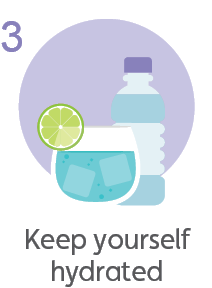 Daily Dashboard and Collective WorshipPiano Room ChildrenTo draw pictograms using 2s, 5s and 10 times tables.https://whiterosemaths.com/homelearning/year-2/ Spring Week 5 Then google classroom sheet.2B pg 56Year 4To add 2 or more fractions.https://classroom.thenational.academy/lessons/add-fractions-cnk3ar Then google classroom sheet.Year 5/6 To add fractions within 1.https://whiterosemaths.com/homelearning/year-6/week-10-number-fractions/Then google classroom sheet.5B pg 96 LITERACY STORYWRITING WEEK.Topic - MusicTo understand King Alfred the Great’s character. To write a new verse to the tune ‘When Good King Arthur Ruled This Land’See google classroomBug Club GrammarBug Club reading with QuizSpellingEnd of day storyAnglo Saxon BoyThursday10 a day mental health of the day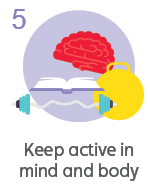 Daily Dashboard and Collective WorshipPiano Room ChildrenTo interpret pictograms.https://whiterosemaths.com/homelearning/year-2/ Spring Week 5 Then google classroom sheet.2B pg 60Year 4To subtract 2 fractions.https://classroom.thenational.academy/lessons/subtract-fractions-6hh66r Then google classroom sheet.4B pg 132Year 5/6To add 3 or more fractions.https://whiterosemaths.com/homelearning/year-6/week-10-number-fractions/Then google classroom sheet.5B pg 100 6A pg 148LITERACY STORYWRITING WEEK.  PEAt school, PE at the moment is socially distanced fitness activities.Premier sports have made some videos for you to follow at home for PE.https://www.youtube.com/channel/UCLNV8D56t6RV0wbsPnbnYeA Please do any of the fitness videos on their channel.You could also go out in the garden and get some fresh air or go for a walk with a grownup.There are also some great videos to do on https://www.bbc.co.uk/teach/supermovers Bug Club GrammarBug Club reading with QuizSpellingRead your own book today :)Friday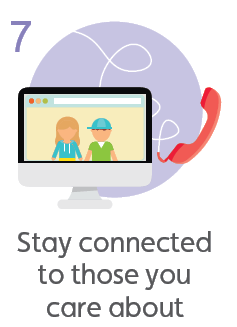 10 a day mental health of the dayDaily Dashboard and Collective WorshipScienceL.O. To describe the differences in the life cycles of a mammal and an amphibian.French - 30 minsGo to this linkhttps://www.bbc.co.uk/bitesize/topics/zjcbrj6/articles/zcqsxbk Google classroom sheet to complete.TT Rockstars - 15 minsBug Club reading with Quiz 15 minsPSHE 30 mins Today we will sum up all of our learning on ‘The Working World’Google classroom sheet to complete.Mental Health 30 minsTake this time to go onto the mental health section of google classroom.Bug Club GrammarBug Club reading with QuizSpellingLIVESHARING ASSEMBLY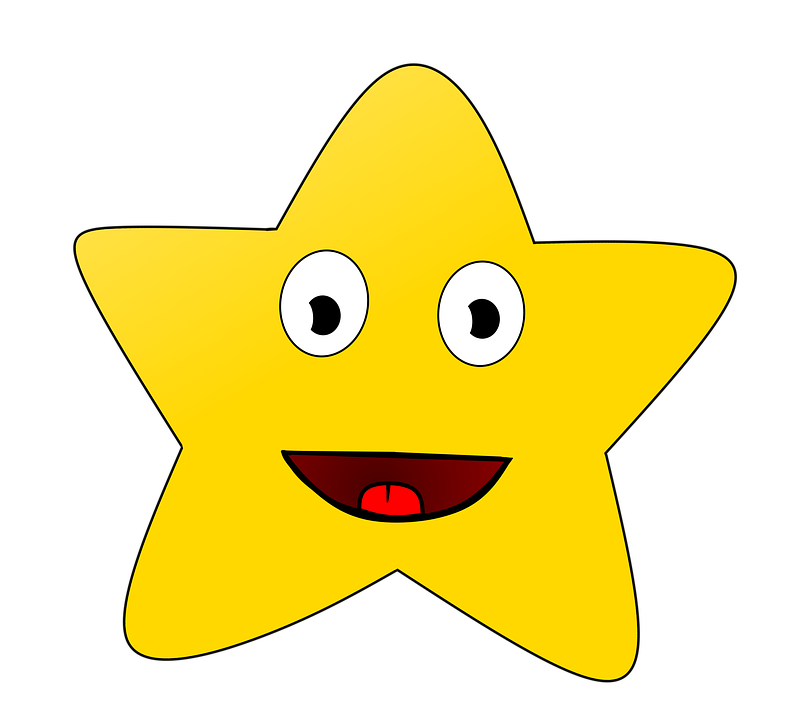 